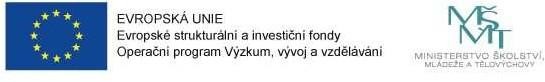 Implementační část MAPII Praha 1 Roční akční plán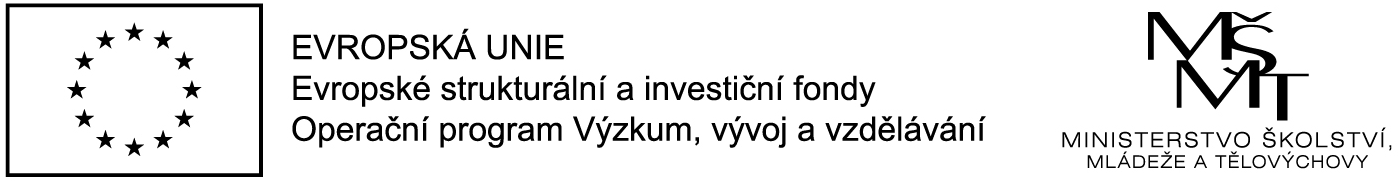 Místní akční plán rozvoje vzdělávání II pro MČ Praha 1Roční akční plán MAP Praha1 na období 2019/2020Operační program Výzkum, vývoj a vzdělávání (OP VVV)1. verzeschválená na 2. jednání ŘV MAP Praha 1 dne 24. 10. 2019ObsahÚvodRoční akční plán MAP Praha 1 (dále jen RAP je vypracován na období školního roku 2019/2020 s přesahem do konce kalendářního roku 2020, přičemž uvádí právě takové aktivity, pro které lze v dotčeném období identifikovat potřebné finanční zdroje (zejména z ESI fondů a z prostředků nositele projektu, tj. Městské části Praha 1), tj. pro které jsou vytvořeny potřebné realizační podmínky.Při zpracování RAP byly tedy položeny klíčové tyto otázky:Jaké aktivity musíme v nejbližší době realizovat, abychom mohli dosáhnout cílů, které jsme si stanovili ve Strategickém rámci MAP P1?Existují dostupné finanční zdroje pro realizaci potřebných aktivit?RAP je tedy dokumentem, jehož cílem je upřesnit Strategický rámec MAP (opatření a aktivity) v krátkodobém časovém horizontu. RAP ze Strategického rámce vychází a určuje, jakými konkrétními kroky či projekty budou naplňovány příslušné cíle a opatření uvedené ve Strategickém rámci. RAP se zpracovává vždy na následující rok.Proces přípravy RAP je třeba vnímat jako proces průběžný, prostupující celým kalendářním rokem. RAP byl sestaven zejména na základě předchozího Ročního akčního plánu projektu MAP I, na který navazuje. Do RAP byly zařazeny aktivity, které je příjemce dotace povinen realizovat spolu   s novými   aktivitami   navrženými   pracovními   skupinami    MAP   ve   spolupráci  s organizacemi, které se budou na realizaci podílet. Reprezentuje ty aktivity, které je z věcného, časového a finančního hlediska možné a také žádoucí realizovat v nejbližším roce.Vyhodnocení RAPV průběhu druhého pololetí kalendářního roku 2020 dojde k vyhodnocení. Následně bude navržena aktualizace RAP, která toto vyhodnocení zohlední. Zpoždění či zastavení aktivit, uvedených v RAP, je z objektivních důvodů samozřejmě možné.Aktivity jednotlivých škol, aktivity spolupráceAktivity jednotlivých škol a aktivity spolupráce lze rozlišit podle písmenného označení v čísle dané aktivity:1.1.1.A.1 – písmeno A v číselném kódu nesou aktivity jednotlivých škol1.1.1.B.1 – písmeno B v číselném kódu nesou aktivity spolupráce1.1.1.C.1 – písmeno C v číselném kódu nesou aktivity/projekty zaměřené do oblasti infrastruktury (Tyto aktivity jsou popsány v platném Strategickém rámci MAP a budou aktualizovány spolu se Strategickým  rámcem MAP. V ročních akčních plánech jsou detailně  popisovány  jen výjimečně, a to  v souvislosti s aktivitami škol a aktivitami spolupráce navazujícími bezprostředně na realizované investiční aktivity.)Všechny aktivity zapracované do RAP vychází z navržených Opatření a aktivit k prosazení priorit Strategického rámce MAP, takzvaného Akčního plánu. Akční plán (zkráceně AP) je souborem všech aktivit, vedoucích k dosažení priorit MAP. Roční akční plán (zkráceně RAP) je pak výběrem části navržených aktivit, které je v daném roce reálné a potřebné uskutečnit.V souladu s metodickými předpisy pro realizaci MAP jsou ke každé aktivitě RAP uvedeny informace v následující struktuře:Pozn.: Pokud na jednu aktivitu navazuje více projektů, je řádek s indikátory přesunut do závěru tabulky.Aktivity podporující rovné příležitosti jsou v souladu s povinnostmi příjemce výrazně označeny slovem PŘÍLEŽITOST.Opatření 1.1 Modernizace vybavení stávajících učeben a dílen a rozvoj lidských zdrojůOpatření 1.2 Zajištění komplexních podmínek pro  kvalitní  výuku  v oblasti čtenářské (pre)gramotnosti: modernizace vybavení a zařízení škol a rozvoj lidských zdrojů pro rozvoj čtenářské (pre)gramotnostiOpatření 1.3 Zajištění komplexních podmínek pro kvalitní výuku v oblasti matematické (pre)gramotnosti: modernizace vybavení a zařízení škol a rozvoj lidských zdrojů pro rozvoj matematické (pre)gramotnostiOpatření 1.6 Vzdělávání pedagogických i nepedagogických pracovníků a pracovníků organizací zaměřené na získávání nových znalostí a dovedností a jejich praktickou aplikaci ve výchově a výuceOpatření 1.8 PŘÍLEŽITOST Podpora multikulturního chápání, kulturního povědomí a vyjadřování pedagogů, dětí, žáků i rodičůOpatření 3.1 PŘÍLEŽITOST Zvětšení rozsahu a zvýšení kvality podpory dětí a žáků se speciálními vzdělávacími potřebamiOpatření 3.3 PŘÍLEŽITOST Podpora dětí a žáků ohrožených školním neúspěchemOpatření 4.1 Systém vzájemného sdílení informacíOpatření 4.4 Personální zajištění školČíslo a název aktivityOpatření a aktivity Ročního akčního plánu MAP Praha 1Charakteristika aktivityRealizátorSpolupráceIndikátoryČasový harmonogramRozpočetZdroj financováníČíslo a název aktivity1.1.2.B.2	Společné	vzdělávání	dětí/žáků	a	pedagogů mateřských/základních škol v oblasti polytechnického vzděláváníCharakteristika aktivitySpolečné aktivity (vzdělávání) dětí a pedagogů v MŠ, respektive žáků (1. stupně) a pedagogů základní školy se zaměřením na technické a konstrukční znalosti a dovednosti prostřednictvím specifických vzdělávacích programů (formou workshopu, semináře, společné dílny). Např. Technické školky, Hoblinka, Mobilní planetárium apod.RealizátorMČ Praha 1, oddělení školstvíSpolupráceMŠ a ZŠ v území Prahy 1IndikátorPočet dětí, žáků a pedagogů – absolventů programu (aktivity) společného vzdělávání z oblasti polytechnikyČasový harmonogram9 - 12/2019 aktivita bude pokračovat i v období 1 - 5/2020Rozpočet40 000 KčZdroj financováníProstředky škol/MČ Praha 1, oddělení školstvíCharakteristika aktivityMediální výchova – odborný kurzRealizátorMČ Praha 1, oddělení školstvíSpolupráceZŠ J. Gutha-JarkovskéhoIndikátorPočet dětí, žáků a pedagogů – absolventů programu (aktivity) společného vzdělávání z oblasti polytechnikyČasový harmonogram9 - 12/2019 aktivita bude pokračovat i v období 1 -5/2020Rozpočet20 000 KčZdroj financováníProstředky škol/ESI fondy (MAP II)/MČ Praha 1, oddělení školstvíCharakteristika aktivityŘemesla a technické vzdělávání – seminář/workshop pro pedagogické pracovníky v oblasti technik a metod polytechnického vzděláváníRealizátorMČ Praha 1, oddělení školstvíSpolupráceŠvP ČesticeIndikátorPočet dětí, žáků a pedagogů – absolventů programu (aktivity) společného vzdělávání z oblasti polytechnikyČasový harmonogram1 - 5/2020Rozpočet10 000 KčZdroj financováníProstředky škol/ESI fondy (MAP II)/MČ Praha 1, oddělení školstvíČíslo a název aktivity1.2.1.A.1 Pořízení nových publikací – obnova knihovního fondu, včetně pořízení didaktických pomůcek (např. publikací, elektronických čteček) pro pedagogyCharakteristika aktivityNákup publikací dle aktuálních potřeb organizace za účelem zlepšení podmínek pro rozvoj čtenářské gramotnosti a aktivit školních čtenářských klubůRealizátorJednotlivé ZŠ (ZŠ sv. Voršily v Praze)SpoluprácePS ČG, PSF formou doporučení publikací a projektových výzev k financováníIndikátorPočet nově pořízených publikacíPočet projektů zaměřených na vybudování/vybavení školních knihoven/čtenářských koutků na základních školáchČasový harmonogram1 – 6/2020Rozpočet10 000 Kč/dle vyhlášené výzvyZdroj financováníMČ Praha 1, oddělení školstvíČíslo a název aktivity1.2.1.A.4 Čtenářské klubyCharakteristika aktivityRealizace aktivit čtenářských klubů v souladu s pravidly OP VVV pro projekty zjednodušeného vykazováníRealizátorZŠ VodičkovaZŠ nám. CurieovýchZŠ Brána jazyků s RVMSpoluprácePS ČG, PSF formou doporučení projektových výzev k financováníIndikátorPočet realizovaných čtenářských klubů Počet účastníků čtenářských klubůPočet projektů zaměřených na rozvoj čtenářské (pre)gramotnostiČasový harmonogram10/2019 – 6/2020Rozpočetdle žádostí o dotaciZdroj financováníOP VVV (šablony)Číslo a název aktivity1.2.1.C.4 Vznik a vybavení školního klubu pro žáky ZŠ Brána jazykůCharakteristika aktivityKlub „Nenuda“ vzniká v prostorách bývalé školní družiny, pro žáky 5. tříd a II. st. Vznikem klubu se de facto dokončila dislokace tříd této základní školy po jejím sloučení. RealizátorZŠ Brána jazyků s RVM, MČ Praha 1, oddělení školstvíSpolupráceRT MAP II, ZŠ Vodičkova (klub) IndikátorFungující klub – aktivita již zrealizována a ukončenaČasový harmonogram2019 Rozpočet200 000 Kč. V roce 2019 na vybavení - MČ Praha 1, oddělení školství + rozpočet ZŠ Brána jazyků s RVMZdroj financováníMČ Praha 1, oddělení školstvíČíslo a název aktivity1.2.1.B.4 Aktivity školního klubu pro žáky ZŠ Brána jazykůCharakteristika aktivityPodpora dalších aktivit (spolupráce) v klubu „Nenuda“. Klub je v provozu denně, dochází cca 40 žáků. Rodiče platí 300 Kč/měsíc.  Prostory klubu plánuje škola nabídnout i v dopoledních časech v rámci běžné výuky, ale i o sobotách pro aktivity dětí a rodičů, setkávání přátel školy, dílny, workshopy. Klub disponuje po opravě novým pódiem pro malé divadelníky. Rozšířila se nabídka volnočasových aktivit - např. historické vycházky Prahou, keramika, angličtina s divadlem, v plánu je kurz etické výchovy.  RealizátorZŠ Brána jazyků s RVM, MČ Praha 1, oddělení školstvíSpolupráceRT MAP II, ZŠ Vodičkova (klub) IndikátorPočet docházejících žáků Počet kroužkůPočet workshopů a dalších aktivitČasový harmonogram2020 průběžněRozpočet15 000 KčZdroj financování   5 000 Kč z MAP II a 10 000 Kč z MČ Praha 1, oddělení školstvíČíslo a název aktivity1.2.2.A.1 Vzdělávání pedagogických pracovníků základních škol (nejen předmětu Český jazyk) a mateřských školCharakteristikaÚčast na dalším vzdělávání pedagogických pracovníků za účelem rozvoje jejich kompetencí a dovedností vedoucích k vyšší míře zakomponováníaktivityvzdělávacích aktivit vedoucích k rozvoji čtenářské (pre)gramotnosti do výuky ve škole (nejen ve výuce českého jazyka).RealizátorZŠ VodičkovaZŠ J. Gutha-–JarkovskéhoSpoluprácePS ČG, PSF formou doporučení publikací a projektových výzev k financováníIndikátorPočet pedagogických pracovníků - absolventů vzdělávání Počet hospitacíPočet pedagogických skupin Počet zapojených školPočet projektů zaměřených na rozvoj čtenářské (pre)gramotnostiČasový harmonogram10/2019 – 6/2020Rozpočetdle žádostí o dotaciZdroj financováníOP VVV (šablony)Charakteristika aktivityÚčast na dalším vzdělávání pedagogických pracovníků za účelem rozvoje jejich kompetencí a dovedností vedoucích k vyšší míře zakomponování prvků rozvoje čtenářské (pre)gramotnosti ve výuce žáků na 1. stupni základní školy se specifickým zaměřením na komiks jako atraktivní a moderní podobu současné literaturyRealizátorJednotlivé školy (ZŠ J. Gutha–Jarkovského)SpoluprácePS ČG, PSF formou doporučení projektových výzev k financováníIndikátorPočet pedagogických pracovníků - absolventů vzděláváníPočet projektů zaměřených na rozvoj čtenářské (pre)gramotnostiČasový harmonogram10/ 2019 – 6/2020Rozpočet10 000 KčZdroj financováníRozpočet jednotlivých škol/OP VVV (šablony)Číslo a název aktivity1.2.2.B.1 Vzdělávání pedagogických pracovníků základních škol (nejen předmětu Český jazyk) a mateřských školCharakteristika aktivityPodzimní setkání pedagogů v Městské knihovně Praha. Workshop k metodám podporujícím čtenářství, představení projektu čtenářských klubů;program Nejlepší knihy dětem MKPRealizátorMAP II a MKP SpolupráceMKPIndikátorRealizovaná akceČasový harmonogram2019Rozpočet3 000 KčZdroj financováníMAP II (eventuelně další podpora z MKP)CharakteristikaaktivityWorkshop pro pedagožky MŠ - rozvoj předčtenářské gramotnosti; rozvojčtenářství u nečtenářůRealizátorMAP II a MKP SpolupráceMKPIndikátorRealizovaná akceČasový harmonogram2019 – 6/2020Rozpočet5 000 KčZdroj financování5000 Kč z MAP II a další podpora z MKPCharakteristikaaktivityWorkshop pro ped. i neped. pracovníky škol podílející se na provozu školníKnihovnyRealizátorMAP II a MKP SpolupráceJednotlivé školy a MKPIndikátorRealizovaná akceČasový harmonogram2020Rozpočet5 000 KčZdroj financováníMAP IICharakteristikaaktivityNoc s Andersenem 2020Zapojení jednotlivých škol do celonárodní akce škol a knihovenRealizátorMAP II, PS ČGSpolupráceOrganizátoři celostátní akce Noc s Andersenem, jednotlivé školyIndikátorPočet zapojených školČasový harmonogramV souladu s harmonogramem celostátní akce v roce 2020RozpočetMax 4000 Kč na zapojenou školu z MČ Praha 1, oddělení školstvíZdroj financováníMČ Praha 1, oddělení školství, event. MAP IIČíslo a název aktivity1.2.2.B.2 Spolupráce s profesionálními organizacemiCharakteristika aktivityAktivita zahrnuje společné aktivity organizací působících ve výchově a vzdělávání s ostatními organizacemi, které organizují aktivity zejména pro rozvoj čtenářství. Jedná se o knihovny, jazykové instituty atd. Společnéplánování, publicita a realizace akcí.Funkci této aktivity přejímá pro rok 2019/2020 v oblasti vzdělávání aktivita1.2.2.B.1 Vzdělávání pedagogických pracovníků základních škol (nejenpředmětu Český jazyk) a mateřských škol, a to v oblasti spolupráce s MKPČíslo a název aktivity1.2.2.B.4 Aktivity zaměřené na přenos dobré praxe mezi školami a sdílení zkušeností (např. v oblasti fungování školních knihoven, organizace akcí napodporu čtenářství, přehledů vhodné literatury a zdrojů informací ad.)Charakteristika aktivityAktivita představuje vzájemné setkávání pedagogických pracovníků a managementu škol s cílem přenosu konkrétních znalostí a zkušeností z aktivit zaměřených, respektive vedoucích k podpoře rozvoje čtenářskégramotnosti. Jednotlivé školy mají různě bohaté zkušenosti s organizací akcí, provozu knihoven, zpracování doporučených seznamů literatury pro různé věkové skupiny čtenářů, zkušenosti s dalšími organizacemi apod. – smyslem aktivity je vytvořit prostor pro vzájemné sdílení těchto zkušenostímezi organizacemi.Funkci této aktivity přejímá pro rok 2019/2020 v oblasti vzdělávání aktivita 1.2.2.B.1 Vzdělávání pedagogických pracovníků základních škol (nejenpředmětu Český jazyk) a mateřských škol, a to v oblasti spolupráce s MKPČíslo a název aktivity1.2.3.A.1 PŘÍLEŽITOST Vzdělávání a personální podpora v oblasti logopedieCharakteristika aktivityRealizace projektu zjednodušeného vykazování – Prevence logopedických vad a problémů komunikačních schopností u dětí v MŠ, DVPP 60 hodinRealizátorMŠ OpletalovaSpolupráce---IndikátorPočet pedagogických pracovníků - absolventů vzděláváníČasový harmonogram2019 – 2020Rozpočetdle projektové žádostiZdroj financováníOP VVVČíslo a název aktivity1.3.2.A Vzdělávání pedagogických pracovníků v oblasti matematické (pre)gramotnostiCharakteristika aktivityVzdělávání pedagogických pracovníků mateřských škol za účelem získání nových znalostí a dovedností s cílem zvýšení kvality výuky v oblasti matematické pregramotnosti dětí v mateřské škole prostřednictvím účasti na vzdělávajících aktivitách (programech) v rozsahu a dle potřeb školy, respektive jejích pedagogických pracovníků - nabídka vzdělávacích seminářů včetně webových stránek, zabývajících se MG, nabídka webinářů.RealizátorJednotlivé školy podle zájmu (MŠ YMCA, ZŠ Brána jazyků s RVM)SpolupráceRT MAP II PS MG, PS Financování formou doporučení relevantních výzevČasový harmonogram2020Rozpočet8 000 KčZdroj financováníRozpočet školy, OP VVV (šablony)Charakteristika aktivityVzdělávání pedagogických pracovníků základní školy za účelem získání nových znalostí a dovedností (vč. praktických ukázek) s cílem zvýšení kvality výuky v oblasti matematické gramotnosti – realizace kurzu „na míru“ pro sbor pedagogických pracovníků základní školy napříč předměty - pořádání seminářů, nabídka webinářů a konferencí pro učitele.RealizátorJednotlivé školy podle zájmu (ZŠ nám. Curieových, ZŠ Brána jazyků s RVM)SpolupráceRT MAP II PS MG, PS Financování formou doporučení relevantních výzevČasový harmonogram2019 až 6/2020Rozpočetdle rozsahu definovaných potřeb účastníků vzděláváníZdroj financováníRozpočet školy, OP VVV (šablony)Charakteristika aktivityRealizace projektu zjednodušeného vykazování – rozvoj a spolupráce pedagogů DVPP v matematické gramotnostiRealizátorJednotlivé školy podle zájmu (Malostranská ZŠ, ZŠ nám. Curieových)SpolupráceRT MAP II PS MG, PS Financování formou doporučení relevantních výzevČasový harmonogram2019 – 2020Rozpočetdle projektových žádostíZdroj financováníOP VVV (šablony)Charakteristika aktivityRealizace	projektů	zjednodušeného	vykazování	–	DVPP	v oblasti matematické (pre)gramotnostiRealizátorMŠ PštrossovaMŠ NárodníSpolupráce---Časový harmonogram2019 - 2020Rozpočetdle projektových žádostíZdroj financováníOP VVV (šablony)IndikátorPočet pedagogických pracovníků – absolventů vzděláváníČíslo a název aktivity1.6.2.B.1 Společné vzdělávání a setkávání pedagogických a nepedagogických pracovníků s odborníky za účelem vzájemné výměny zkušeností v aplikaci FG napříč předměty a získání nových znalostí a dovednostíCharakteristika aktivityRealizace odborných seminářů „Rozumíme penězům“ pro pedagogické pracovníky MŠ, 1. i 2. stupně ZŠRealizátorMČ Praha 1, oddělení školstvíSpolupráceMŠ YMCAZŠ J. Gutha-Jarkovského Malostranská ZŠZŠ nám. CurieovýchČasový harmonogram9/2019 – 6/2020Rozpočet20 000 KčZdroj financováníRozpočet škol, OP VVV (šablony)Číslo a název aktivity1.8.1.B.1 PŘÍLEŽITOST Podpora uměleckého vzdělávání pro rovné příležitosti - jak v ZUŠ uchopit inkluziCharakteristika aktivityZUŠ Orphenica je zapojena do projektu na podporu zlepšení přístupu žáků se SVP v základních uměleckých školách a ve všech jejich oborech. Projekt zahrnuje např. realizaci pilotních aktivit na školách, tvorbu metodických materiálů a didaktik (které v současné době pro práci se žáky se SVP v ZUŠ absentují) a šíření poznatků a výstupů na konferencích, v odborných médiích a pomocí on-line nástrojů (webové stránky, e-learning apod.).Veškeré	informace	o	projektu	jsou	na: http://www.eurohudebka.cz/projekt_rovne_prilezitosti.html#harmonogram_projektuRealizátorPortedo a.s. (ZUŠ Orphenica)SpolupráceZákladní umělecké školy v území Prahy 1IndikátorPočet vytvořených metodik a didaktických materiálůPočet nově zavedených způsobů, metod, forem a nástrojů rozvoje kulturní gramotnosti dětí v mateřských školáchČasový harmonogram10/2017 – 2/2020Rozpočet23,9 mil. KčZdroj financováníOP VVV (+ příjemce)Číslo a název aktivity1.8.2.B.3 Kulturně-vzdělávací aktivity pro pedagogyCharakteristika aktivityPředmětem projektu je umožnit   pedagogům   získání   nových   znalostí  z „kulturního“ prostředí Prahy 1, zajistit jim vstup na zajímavá a kulturně podnětná místa, možnost setkání s kolegy a odborníky, získat nové znalosti, příklady dobré praxe, osvojit si nové dovednosti a získat informace, které následně   využijí   v rozvoji   kulturní   a   multikulturní    gramotnosti    dětí s využitím principů „místně zakotveného učení“. Mají-li pedagogové předávat dětem a žákům znalosti a informace, musí si je sami nejdříve osvojit, v rámci aktivity k tomu navíc dojde v příjemném a podnětném prostředí.Aktivita proto stojí na organizaci pravidelných (1x za 4 měsíce) kulturních setkání pro pedagogické pracovníky v prostorách vybraných kulturních institucí a organizací, kde budou diskutovat na vybrané téma, zúčastní se prezentace ukázek (např. ZUŠ Orphenica – zavádění principů Kreativního partnerství apod.), budou mít prostor pro vzájemné sdílení znalostí a zkušeností v daném tématu a osvojí si tak nové znalosti a dovednosti pro svou praxi.V první polovině roku 2019 bude realizována první pilotní akce ve spolupráci s vybranou organizací – např. v některé ze ZUŠ, v Paláci Žofín, ve Francouzském institutu v Praze, v Knihovně Václava Havla apod.RealizátorMČ Praha 1, oddělení školstvíSpolupráceMŠ, ZŠ a ZUŠ z území Prahy 1, RT MAP II PS pro kulturní povědomíIndikátorPočet zapojených MŠ, ZŠ a ZUŠ (případně dalších škol) z území Prahy 1Počet nově zavedených způsobů, metod, forem a nástrojů rozvoje kulturní gramotnosti dětí v MŠ, ZŠ, ZUŠPočet projektů zaměřených na rozvoj kulturního povědomí ve spolupráci více subjektůPočet projektů zaměřených na rozvoj kulturního a uměleckého projevu dětí a žákůČasový harmonogram10/2019 – 6/2020Rozpočetv rámci činností oddělení školstvíZdroj financováníMČ Praha 1, oddělení školstvíCharakteristika aktivityKulatý stůl s Národní galerií IAnežský klášter, zástupci MŠ + I. st. ZŠRealizátorRT MAP II, PS pro kulturní povědomí a NGSpolupráceNárodní galerieIndikátorRealizovaná akceČasový harmonogram11. 11. 2019Rozpočet5000 KčZdroj financování5000 Kč z MAP II a další podpora z NGCharakteristika aktivityKulatý stůl s Národní galerií II Zástupci ZŠ II. stupněRealizátorRT MAP II, PS pro kulturní povědomí a NGSpolupráceNárodní galerieIndikátorRealizovaná akceČasový harmonogram2020Rozpočet5000 KčZdroj financování5000 Kč z MAP II a další podpora z NGČíslo a název aktivity1.8.2.B.3 Výstava v Galerii 1 Charakteristika aktivityVýstava v Galerii 1Společná výstava škol na území MČ P1 a studentů PedF UK, katedry VV. Záměr vznikl na podkladě již dříve realizovaných společných výstav škol v galeriích na P1 (Karel IV., Máme rádi Prahu 1). Tématem vystavovaných prací bude reflexe na navštívené Bienále výtvarného umění v Benátkách v roce 2019. Cílem pak zpřístupnění a chápání moderního umění jako součásti kulturního povědomí dětí a mládeže.  Návaznost má výstava na workshop pro pedagogy a studenty, který proběhl v červnu 2019 v ZŠ a G J. Gutha-Jarkovského.    V průběhu výstavy budou připraveny dílny pro děti z MŠ a ZŠ. RealizátorMČ Praha 1, oddělení školství, MAP II – PS pro KPSpoluprácePedF UK Praha – katedra VV, MŠ, ZŠ území Prahy 1IndikátorPočet zapojených subjektů, počet vystavovatelů, počet doprovodných programů. Počet nově zavedených způsobů, metod, forem a nástrojů rozvoje kulturní gramotnosti dětí a žáků.Počet projektů zaměřených na rozvoj kulturního povědomí ve spolupráci více subjektůPočet projektů zaměřených na rozvoj kulturního a uměleckého projevu dětí a žákůČasový harmonogramPříprava 1/2020 – 5/2020. Výstava 6/2020. RozpočetNáklady personální + materiální, 50.000,- KčZdroj financování25 000 Kč z MČ Praha 1, oddělení školství25 000 Kč z MAP IIČíslo a název aktivity 1.8.2.B.5 PŘÍLEŽITOST Organizace vystoupení žáků ZUŠ, ale i dalších organizací (sborů ad.) v MŠ a ZŠ nebo ZUŠ – Interaktivní integrační projektCharakteristika aktivityInteraktivní integrační projektSpolečné aktivity dětí a žáků spolu s dětmi a žáky s rozličnými mateřskými jazyky či jinými možnými znevýhodněními. Společná hudební představení, aktivity a kulturní prožitky umožní dětem vzájemně se lépe poznat, pochopit a sblížit. Děti a žáci by neměli být jen pasivními diváky, měli by se dle svých možností aktivně podílet na představeních a vystoupeních. Realizace proběhne ve spolupráci MŠ, ZŠ a konzervatoří a ZUŠ.RealizátorMČ Praha 1, oddělení školství, MAP II – PS pro rovné příležitosti SpolupráceKonzervatoře, ZUŠ a MŠ, ZŠ z území Prahy 1IndikátorPočet zapojených subjektů, počet realizovaných aktivitČasový harmonogramPříprava 1/2020 – 5/2020. Realizace 5/2020 – 12/2020. Rozpočet-zatím je aktivita konzultována se školami, rozsah a finanční náklady aktivity ještě neznáme (cca do 30 000 Kč)Zdroj financováníMAP II, ESI fondy Číslo a název aktivity3.1.1.B.1.3 PŘÍLEŽITOST Sdílení znalostí a zkušeností škol v oblasti práce s dětmi a žáky se SVP – setkání u kulatého stolu, hospitace, prezentace příkladů dobré (ale i špatné) praxe (např. při zpracování IVP, PlPP ad.)Charakteristika aktivityHlavním účelem aktivity je využít znalosti a zkušenosti, kterými školy v území Prahy 1 disponují. Aktivita je proto zaměřena na organizaci setkání managementu škol a pedagogických pracovníků mateřských škol u kulatého stolu za účelem hledání řešení konkrétních problémů MŠ, přenosu příkladů dobré praxe, propojení organizací atd.Součástí aktivity může být také vzdělávání pracovníků v programu Cvičení s balančními pomůckami jako náprava, jehož spoluautorem je ZŠ Malostranská.Součástí aktivity může být také návštěva ZŠ pro žáky s poruchami zraku, Praha 2 Workshop pro učitele zahrnující informace v oblasti náhledu do výuky, hospitace, IVP  a poruch autistického spektra (Martina Malotová)   RealizátorMČ Praha 1, oddělení školství, RT MAP II PS pro rovné příležitostiSpoluprácevšechny mateřské školy v území MČ Praha 1ZŠ J. Gutha-Jarkovského, ZŠ Malostranská (příp. další dle zájmu)IndikátorPočet akcí, setkání zástupců MŠ a ZŠ u kulatého stoluČasový harmonogram10/2019 a dáleRozpočet45 000 KčZdroj financováníMČ Praha 1, oddělení školství (příp. MAP II)Číslo a název aktivity3.1.1.B.2 PŘÍLEŽITOST Vytvoření odborné brožury – rozcestníku pro pedagogy a zákonné zástupce dětí v mateřských školách za účelem zvýšení informovanosti o způsobech a postupech řešení konkrétníchProblémůCharakteristika aktivityVýstupem aktivity bude diagnostická rukověť určená pedagogickým pracovníkům mateřských škol a rodičům dětí v MŠ. Hlavním účelem rukověti je definovat vybrané problematické situace (např. dítě – cizinec  v MŠ, význam speciálních tříd, kdy využít a jak získat asistenta pedagoga apod.) a seznámit zákonné zástupce a pedagogy se způsoby jejich řešení, vč. informace o organizacích poskytujících příslušnou pomoc/podporu.Následně bude rukověť postupně aktualizována.RealizátorMČ Praha 1, oddělení školství, RT MAP II SpolupráceMŠ v území Prahy 1IndikátorPočet vytvořených metodických materiálůČasový harmonogram11/2019 a dále - doplňování a aktualizace rukovětiRozpočet40 000 KčZdroj financováníMAP IIČíslo a název aktivity3.1.1.B.3 PŘÍLEŽITOST Cílené vzdělávání pedagogů mateřských škol ve spolupráci s PPP pro Prahu 1, 2 a 4Charakteristika aktivityAktivita je zaměřena na vzdělávání pedagogických pracovníků mateřských škol v území Prahy 1 ze strany PPP pro Prahu 1, 2 a 4, které je držitelem množství akreditovaných programů a zároveň při vzdělávání může využít lokální znalosti z terénu.V případě dětí a žáků se smyslovým postižením, vadami řeči, PAS, poruchami chování a psychiatrických dětí, žáků se souběhem postižení bude využito konzultací se SPC.V případě zájmu mateřských škol je vzdělávací akci „na míru“ možné realizovat v období letních prázdnin.RealizátorMČ Praha 1, oddělení školství, RT MAP II PS pro rovné příležitostiSpoluprácePedagogicko-psychologická poradna pro Prahu 1, 2 a 4MŠ na Praze 1IndikátorPočet pedagogických pracovníků – absolventů vzdělávacích akcíČasový harmonogram10/2019 – 12/2020Rozpočet10 000 KčZdroj financováníMČ Praha 1, oddělení školství (příp. MAP II)Charakteristika aktivityPŘÍLEŽITOST Supervize pro mateřské školy – metodická podpora ze strany PPPPoradenský psycholog z PPP zrealizuje supervizní setkání v délce 2 hodin na spolupracujících mateřských školáchRealizátorMČ Praha 1, oddělení školství, RT MAP II PS pro rovné příležitostiSpoluprácePedagogicko-psychologická poradna pro Prahu 1, 2 a 4MŠ na Praze 1IndikátorPočet realizovaných supervizních setkání nebo vzdělávacích akcíČasový harmonogram12/2019 – 6/2020MŠ Masná 3 setkání (prosinec, leden, květen)MŠ Letenská 3 setkání (leden, březen, duben)MŠ Pštrosova 2 setkání (leden, březen)Rozpočet10 000 Kč +10 000 na podzim 2020Zdroj financováníMAP II (případně MČ Praha 1, oddělení školství) Číslo a název aktivity3.1.2.A.1 PŘÍLEŽITOST Vzdělávání pedagogických pracovníků a pracovníků ŠPPCharakteristika aktivityRealizace projektů zjednodušeného vykazováníIndividualizace vzdělávání v MŠ, DVPP 40 hodinSpecifika práce pedagoga s dvouletými dětmi – DVPP, 16 hodinVzdělávání pracovníků MŠInkluzivní společné vzděláváníRealizátorMŠ Opletalova MŠ Revoluční MŠ PštrossovaMŠ HellichovaSpolupráce---IndikátorPočet pedagogických pracovníků – absolventů vzděláváníČasový harmonogram2019 – 2020Rozpočetdle projektové žádostiZdroj financováníOP VVVČíslo a název aktivity3.1.2.B.1.1 PŘÍLEŽITOST Odborné seminářeCharakteristika aktivityPŘÍLEŽITOST Odborný seminář – právní minimum pedagogaRealizátorMČ Praha 1, oddělení školstvíSpolupráceZŠ Vodičkova, příp. další ZŠ v území MČ Praha 1, RT MAP IIIndikátorPočet pedagogických pracovníků – absolventů vzděláváníČasový harmonogram10/2019 – 6/2020Rozpočet8 000 KčZdroj financováníMAP IICharakteristika aktivityPŘÍLEŽITOST Odborný seminář Dítě cizince v MŠ – legislativa, metody a formy výuky, spolupráce s rodiči, učební materiályRealizátorMČ Praha 1, oddělení školstvíSpolupráceMŠ Letenská, MŠ Národní, RT MAP II PS pro rovné příležitostiIndikátorPočet pedagogických pracovníků – absolventů vzděláváníČasový harmonogram10/2019 – 6/2020Rozpočet8 000 KčZdroj financováníMAP IICharakteristika aktivityPŘÍLEŽITOST Odborný seminář Interkulturní kompetence, Kulturní šokRealizátorMČ Praha 1, oddělení školstvíSpolupráceMalostranská ZŠ, další ZŠ v území, RT MAP II PS pro rovné příležitostiIndikátorPočet pedagogických pracovníků – absolventů vzděláváníČasový harmonogram10/2019 – 6/2020Rozpočet20 000 KčZdroj financováníMAP IIČíslo a název aktivity3.3.1.A.1 PŘÍLEŽITOST Vzdělávání pedagogických pracovníků, vč. pracovníků ŠPP, zaměřené na posílení dovedností a metod pro omezování šikany, včasnou diagnostiku rizikového chování žáků, identifikaci příčin školního neúspěchu a jejich eliminaci apod.Charakteristika aktivityPŘÍLEŽITOST Realizace projektu zjednodušeného vykazování 2.II/18 Doučování žáků ZŠ ohrožených školním neúspěchemRealizátorZŠ nám. Cureiových ZŠ VodičkovaZŠ Brána jazyků s RVMZŠ Veselá školaSpolupráce---IndikátorPočet pedagogických pracovníků – absolventů vzdělávacích akcíČasový harmonogram2019 - 2020Rozpočetdle projektových žádostíZdroj financováníOP VVVCharakteristika aktivityPŘÍLEŽITOST Realizace projektu zjednodušeného vykazování 2.II/17 Klub pro žáky ZŠ – klub zábavné logiky a deskových herRealizátorZŠ Brána jazyků s RVMVeselá školaSpolupráce---IndikátorPočet bezplatných mimoškolních aktivit pro děti a žáky ohrožené školním neúspěchemČasový harmonogram2017 – 2020Rozpočetdle projektových žádostíZdroj financováníOP VVVČíslo a název aktivity3.3.1.B.1 PŘÍLEŽITOST Společné osvětové a vzdělávací aktivity škol a školských zařízení zaměřené na prevenci šikany a rozvoje příčin školního neúspěchu dětí a žákůCharakteristika aktivityPŘÍLEŽITOST Realizace osvětového workshopu pro rodiče (žáky) v oblasti prevence zaměřené na doposud málo známá rizika závislostí na počítačových hrách, propojených se sociálními chaty sloužícími organizovanému zločinu k verbování a radikalizaci dětí a žáků.RealizátorMČ Praha 1, oddělení školství, RT MAP II PS pro rovné příležitostiSpolupráceZŠ v Praze 1, rodiče žáků, odborník na témaIndikátorRealizovaný workshop či seminářČasový harmonogram 2020RozpočetRozsah aktivity zatím není znám (do 15 000 Kč)Zdroj financováníMAP IIČíslo a název aktivity4.1.1.B.1 Společné aktivity (vč. vzdělávacích) podporující partnerství formálního a neformálního vzdělávání na školách a spolupráci s rodiči a zákonnými zástupciCharakteristika aktivityRealizace projektů zjednodušeného vykazování zaměřených na sdílení zkušeností prostřednictvím vzájemných návštěv.RealizátorMŠ Hellichova MŠ Pštrossova MŠ MasnáMŠ Národní MŠ OpletalovaSpolupráceškoly v území Prahy 1, příp. mimo území Prahy 1IndikátorPočet škol a organizací působících ve vzdělávání zapojených do systému vzájemného sdílení informacíČasový harmonogram2019 – 2020Rozpočetdle jednotlivých žádostí o dotaciZdroj financováníProstředky škol, OP VVV (šablony)Charakteristika aktivityKomunikace s rodiči (MŠ)RealizátorMČ Praha 1, oddělení školstvíSpolupráceMŠ LetenskáMŠ Národní (příp. další)IndikátorPočet škol a organizací působících ve vzdělávání zapojených do systému vzájemného sdílení informacíČasový harmonogram2019 a 2020Rozpočet10 000 KčZdroj financováníProstředky škol, OP VVV (šablony)Charakteristika aktivityUčitelé v emočně náročné komunikaciRealizátorMČ Praha 1, oddělení školstvíSpolupráceZŠ J. Gutha-Jarkovského ZŠ Vodičkova(příp. další)IndikátorPočet škol a organizací působících ve vzdělávání zapojených do systému vzájemného sdílení informacíČasový harmonogram10/2019 – 12/2020Rozpočet10 000 KčZdroj financováníProstředky škol, OP VVV (šablony)Charakteristika aktivityWS pro rodiče podporující rovné příležitosti všech žáků při přechodu na SŠPŘÍLEŽITOSTWS informující rodiče o problematice rovných příležitostí v oblasti přechodu mezi stupni vzdělávací soustavy, předání klíčových informací k přechodužáků na SŠRealizátorRT MAP II PS pro rovné příležitostiSpolupráceZŠ v Praze 1IndikátorRealizace akceČasový harmonogram2019 -6/2020Rozpočet5 000 KčZdroj financováníMAP IICharakteristika aktivityWS pro rodiče podporující rovné příležitosti všech dětí při přechodu na ZŠPŘÍLEŽITOSTWS informující rodiče o problematice rovných příležitostí a školní zralosti při přechodu mezi stupni vzdělávací soustavy, předání informací k přechodu zMŠ na ZŠ. Školní zralost, její signály, kdy a jak vyhledat pomocRealizátorRT MAP II PS pro rovné příležitostiSpolupráceZŠ a MŠ v Praze 1IndikátorRealizace akceČasový harmonogram2019 -6/2020Rozpočet5 000 KčZdroj financováníMAP IICharakteristika aktivityWS pro rodiče podporující rovné příležitosti dětí a žáků s OMJPŘÍLEŽITOSTWS informující rodiče o problematice rovných příležitostí dětí a žáků s OMJ, informace o českém školství, povinnostech a právech i pomoci.RealizátorRT MAP II PS pro rovné příležitostiSpolupráceMŠ a ZŠ v Praze 1IndikátorRealizace akceČasový harmonogram2019 -6/2020Rozpočet5 000 KčZdroj financováníMAP IICharakteristika aktivityWS pro rodiče - volba povoláníPŘÍLEŽITOSTWS informující rodiče o problematice volby budoucího povolání a kariérového poradenství žákům.RealizátorRT MAP II PS pro rovné příležitostiSpolupráceZŠ v Praze 1IndikátorRealizace akceČasový harmonogram2020Rozpočet5 000 KčZdroj financováníMAP IICharakteristika aktivityWS pro rodiče – vnitřní motivace dětí a žákůPŘÍLEŽITOSTWS informující rodiče o problematice správné motivace dětí a žáků.Motivace dětí a žáků se SVP a s OMJ. (Jak se s dětmi učit? Proč děti zlobí?)RealizátorRT MAP II PS pro rovné příležitostiSpolupráceMŠ a ZŠ v Praze 1, odborníci na témaIndikátorRealizace akceČasový harmonogram2020Rozpočet5 000 KčZdroj financováníMAP IICharakteristika aktivitySpolupráce s SPC/ŠPZ WS pro učitelePŘÍLEŽITOSTWS pro ředitele a učitele na téma: Jak se stanovují PO? Jak upravit IVP? Kazuistiky přechodu dítěte mezi školou hl. vzdělávacího proudu a školou speciální. Poruchy učení a poruchy smyslovéRealizátorRT MAP II PS pro rovné příležitostiSpolupráceZŠ v Praze 1, odborníci na témaIndikátorRealizace akceČasový harmonogram2020Rozpočet5 000 KčZdroj financováníMAP IIČíslo a název aktivity4.1.1.B.2 Aktivity MČ Praha 1 zaměřené na přenos klíčových informací z MČ do všech škol a organizací v území Prahy 1Charakteristika aktivityAktivita představuje pravidelné setkávání – porady ředitelů škol s MČ Praha 1, oddělením školství. Porady jsou určeny zejména pro zástupce škol veřejného zřizovatele, nicméně v potřebném rozsahu a konkrétních případech mohou být otevřeny školám ostatních zřizovatelů.RealizátorMČ Praha 1Spolupráceškoly v území Prahy 1IndikátorPočet škol a organizací působících ve vzdělávání zapojených do systému vzájemného sdílení informacíČasový harmonogramprůběžněRozpočet0 KčZdroj financováníMČ Praha 1, oddělení školstvíČíslo a název aktivity4.1.2.B.1 Realizace vzdělávacích programů dle potřeb aktérů ve vzdělávání, zajištění mediátoraCharakteristika aktivityKoučovací dovednosti v manažerské praxikoučování jako styl řízení;rozpoznání vhodnosti využití koučovacího přístupu;nástroje v koučování, jejich nácvik a praktické využití;typy koučovacích rozhovorů;strukturování a vedení koučovacího procesu - od definice cíle k výsledku;využití koučinku při podávání zpětné vazby, nápravy chyby nebo zvýšení motivace;koučink ve výchově a vzděláváníRealizátorMČ Praha 1, oddělení školstvíSpolupráceZŠ v území Prahy 1, odborníci na témaRozpočet50 000 KčZdroj financováníMČ Praha 1, oddělení školstvíIndikátorPočet škol a organizací působících ve vzdělávání zapojených do systému vzájemného sdílení informacíCharakteristika aktivityUspořádání semináře na téma nového systému financování školSeminář se uskuteční ve spolupráci s NIDV / NPI ČR projekt SRP či ve spolupráci s jiným lektoremRealizátorRT MAP II PS pro financováníSpolupráceNIDV / NPI ČR eventuálně jiný lektorIndikátorRealizace akceČasový harmonogram2020Rozpočet15 000 KčZdroj financováníMAP IICharakteristika aktivityPřehled grantových výzev v oblasti vzdělávání - Zpracování a pravidelná aktualizace přehledu grantových výzev v oblasti vzdělávání, předávání informací školámRealizátorRT MAP II PS pro financováníSpolupráceZŠ a MŠ v území Prahy 1RozpočetV rámci realizace projektuZdroj financováníMAP IIIndikátorPočet aktualizovaných přehledů předaných školám, nebo zveřejněnýchCharakteristika aktivityKonzultace a poradenství - Poskytování odborného poradenství školám v oblasti grantových výzev, poradenství při přípravě i administraci projektůRealizátorRT MAP II PS pro financováníSpolupráceZŠ a MŠ v území Prahy 1RozpočetV rámci realizace projektuZdroj financováníMAP IIIndikátorPočet konzultací, počet škol využívajících poradenství, počet konzultovaných projektů a projektových záměrůČíslo a název aktivity4.4.1.A.1 Zajištění financování potřebného počtu pracovníků, vč. odborníků ve školáchCharakteristika aktivityVšechny školy v území stále aktivně zajišťují financování a vyhledávajízdroje pro zajištění potřebného počtu pracovníků a odborníků na školách.RealizátorMŠ, ZŠ a ZUŠ v území Prahy 1Spolupráce---IndikátorPodíl škol s odpovídajícím personálním zajištěnímČasový harmonogramPrůběžněRozpočetdle potřeb jednotlivých školZdroj financovánízřizovatelé/školy/OP VVV (šablony)Číslo a název aktivity4.4.1.A.2	Zajištění	potřebného	počtu	pedagogických	pracovníků prostřednictvím projektů zjednodušeného vykazování (šablon)Charakteristika aktivityPŘÍLEŽITOST Realizace projektů zjednodušeného vykazování 2.I/1 Školní asistent – personální podpora MŠ.RealizátorMŠ Hellichova MŠ Pštrossova MŠ MasnáMŠ RevolučníVeselá školaSpolupráce---Časový harmonogram2019 – 2020Rozpočetdle projektových žádostíZdroj financováníOP VVV (šablony)Charakteristika aktivityRealizace projektů zjednodušeného vykazování 2.I/5 Chůva – personální podpora MŠRealizátorMŠ NárodníSpolupráce---Časový harmonogram2019 – 2020Rozpočetdle projektové žádostiZdroj financováníOP VVV (šablony)IndikátorPočet podpůrných personálních opatření ve školáchČíslo a název aktivity4.4.1.A.3 PŘÍLEŽITOST Zajištění provozu školních poradenských pracovišť v rozsahu dle potřeb žáků školyCharakteristika aktivityRealizace projektů zjednodušeného vykazování:2.II/1 Školní asistent – personální podpora ZŠ,2.II/2 Školní speciální pedagog – personální podpora ZŠ2.II/3 Školní psycholog – personální podpora ZŠRealizátorZŠ Brána jazyků s RVMMalostranská ZŠZŠ nám. CurieovýchZŠ VodičkovaSpolupráce---IndikátorPočet podpůrných personálních opatření ve školáchČasový harmonogram2019 – 2020Rozpočetdle projektové žádostiZdroj financováníOP VVV (šablony)Číslo a název aktivity4.4.2.B.1 Zřízení fondu pro vzdělávání pedagogických pracovníků a managementu škol ve vybraných problematických tématech (mimo ostatní opatření)Charakteristika aktivityAktivita povede ke zřízení speciálního finančního fondu v držení MČ Praha 1, oddělení školství, z něhož budou z rozhodnutí oddělení školství rozdělovány prostředky na potřebné vzdělávací aktivity škol, a to včetně exkurzí, zahraničních stáží, účastí na konferencích, workshopech a další aktivity.V každém roce fungování fondu bude komunitním způsobem (dle diskuse se školami v území) stanoveno klíčové téma, oblast či téma, ke kterému se budou akce vázat.Aktivita v roce 2019 zahrnuje iniciaci úvodních jednání ke vzniku tohoto fondu, jehož úvodní hodnota je plánována cca ve výši 500 tis. Kč.RealizátorMČ Praha 1, oddělení školstvíSpolupráceZastupitelstvo (schválení rozpočtové položky)IndikátorPodíl škol s odpovídajícím personálním zajištěnímČasový harmonogramprůběžněRozpočetrozpočet MČZdroj financováníMČ Praha 1, oddělení školství